«Насекомые»Задачи:  Учиться ориентироваться в пространстве – направо, налево.Учить определять форму геометрических фигур с помощью осязания (на ощупь).Развивать представления о взаимосвязи и взаимозависимости живых организмов в природе.Развивать навыки ориентирования: вверх – вниз, вправо - влево.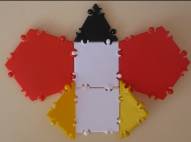 